ТУР «ЧУДЕСА ИНДИИ»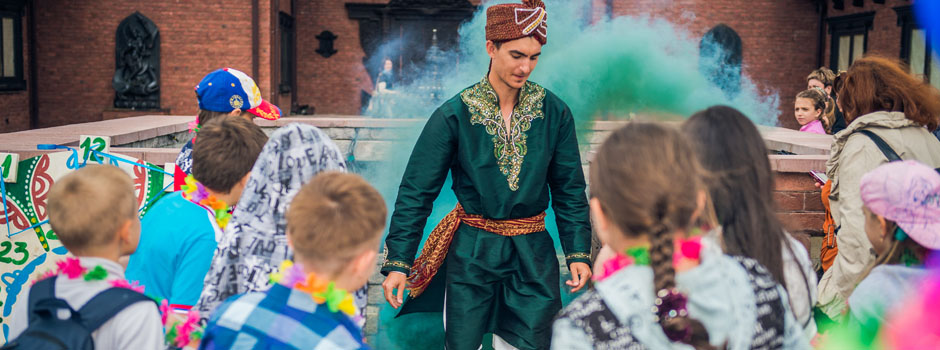 Период проведения: круглогодично, кроме периода проведения новогодних, рождественских, масленичных и майских туров. 
Общая продолжительность: 3 часа 15 минут. Культурный центр Индии - гордость ЭТНОМИРа! Приглашаем посетить новую достопримечательность этнопарка и погрузиться в удивительный мир ярких красок Индии! Гости побывают в традиционных мастерских ремесленников и жилищах торговцев, узнают о великолепном розовом городе - Джайпуре, и увидят гигантское дерево с могучей кроной - священный индийский баньян, раскинувший ветви прямо внутри Культурного центра Индии. Не обойдём вниманием и знаменитую индийскую мифологию! ВеликийХануман расскажет о древних событиях индийского эпоса «Рамаяна» и увлечёт в захватывающее приключение. Напоследок гости познакомятся ближе с миром животных Индии и создадут на память пёстрого и яркого слоника. Далёкая Индия становится ближе в ЭТНОМИРе! До встречи в парке!СодержаниеЭкскурсия «Знакомство с удивительной Индией». Продолжительность: 60 минут + 15 минут на переходы.Страна солнца и джунглей радует своей флорой и фауной. Взрослые и дети узнают, как нужно почитать деревья на примере огромного священного баньяна и чем обусловлено особенное отношение индийцев к коровам, крысам и обезьянам. Путешествуя по Культурному центру Индии, участники тура посетят мастерские ремесленников, жилища торговцев и дворцы раджей, чтобы воочию увидеть традиции народов Индии во всём их многообразии. Путешественники научатся понимать необычные жесты приветствий и мудры индийских танцев, а еще узнают, что означают имена их близких в Индии. Мастер-класс «Слон». Продолжительность: 45 минут + 15 минут на переходы.Слон в индийской культуре - символ мудрости, верности и силы. Для индийских детей слоны - лучшие друзья! С ними можно играть, ездить верхом, а ещё… украшать и разрисовывать красивыми узорами. Создадим яркого слоника и узнаем много нового о необыкновенном индийском животном!Анимационная программа «Приключения с Хануманом». Продолжительность: 60 минут. 

Гостей ждёт незабываемая встреча с царем обезьян - Хануманом. Вместе с ним посетители парка устремятся на остров Шри-Ланка, чтобы передать Сите кольцо - символ верной любви Рамы… Участники померяются силами, пройдут сложные испытания, словом, сделают всё, чтобы помочь добру победить зло. А ещё узнают о древних событиях индийского эпоса «Рамаяна» и вместе с Хануманом найдут Ситу, которая не упустит возможности отблагодарить смелых героев!СтоимостьВзрослый - 900 руб./чел. Детский - 850 руб./чел.